Interviewer name: Interview date:        MM   /   DD   /  YYYYParticipant number (HHID P PID): X X # # # # P # #Eligibility criteria and consentSleeps in this house 4+ nights/week                          YesDoes not have definite plans to move (6 mo)         YesConsent (individuals 21+, parents of minors 1-20) Assent (minors only: verbal 7-11, written 12-20)Name:_______________  ________________  ______________  ____Paternal Last Name  Maternal Last Name          First Name         InitialSex:   Male       Female      OtherDate of birth: _____ /_____ /_____                                MM         DD      YYYYCLINICAL HISTORY Now I will ask you some questions about your medical history.C1_0. Have you participated in any research study in which you received a vaccine for Zika or dengue?                                                       Zika |  Dengue |  No-                                  Females only:                                        -  C1_1. Are you pregnant?                                Yes |  No C1_2. How many weeks pregnant are you? _______C2_0. Do you have a fever currently or in the last 7 days?                                                                              Yes |  NoC2_1. Date that the fever began: ___ /___ /_____                                                                          MM    DD     YYYYC2_2. Have you had any of the following symptoms? Read all the options. Mark all that apply.C2_3. Did you see a doctor for these symptoms?                                                                             Yes |  NoC2_4. Did the doctor diagnose you with any of the following illnesses?C2_5. Were you hospitalized?                          Yes |  NoC2_6. How many days were you hospitalized? _____ days C2_7. In which hospital?C2_8. How many days of work did you miss for being sick?                                                         ________ days C2_9. How many days of school did you miss for being sick?                                                         ________ daysC2_10. Did someone else have to miss work to help you while you were sick?If multiple people took care of the participant,             Yes |  Noadd all the days missed together.                                                            C2_11. How many days of work did they miss? ______ C2_12. Did someone else have to miss school to help you while you were sick?Add all the days missed together.                ,                 Yes |  NoC2_13. How many days of school did they miss? ______ D1. What is the highest level of education that you have   obtained?D2. What is your current employment status? Probe if necessary.D3. Which of the following best describes your place of work?D4. Do you currently have medical insurance?                                                                             Yes |  No                                                                       D4a. Type of insurance: Read all options. Mark all that apply.D5. How long have you been living in this community?                                                                                                                             _______ (years)D6. From 6am - 8pm, (14 hrs) how much time do you spend in your house or in this community or urbanization?C2_14. Approximately how much money did you spend during the illness, including doctor’s visits, medications, and transportation costs?    $_____          Does not recallC3_0. Have you had (another) fever in the last 12 months, since this month of the past year?             Yes |  NoC3_1. Date that the fever began: ___ /___ /_____                                                                          MM    DD     YYYYC3_2. Did you have any of the following symptoms? Read all the options. Mark all that apply.C3_3. Did you see a doctor for these symptoms?                                                                             Yes |  NoC3_4. Did the doctor diagnose you with any of the following illnessesC3_5. Were you hospitalized?                         Yes |  NoC3_6. How many days were you hospitalized? _____ days C3_7. In which hospital?C3_8. How many days of work did you miss for being sick?                                                                                                                                            ________ daysC3_9. How many days of school did you miss for being sick?                                                         ________ daysC3_10. Did someone else have to miss work to help you while you were sick?If multiple people took care of the participant,             Yes |  Noadd all the days missed together.                                                            C3_11. How many days of work did they miss? ______C3_12. Did someone else have to miss school to help you while you were sick?Add all the days missed together.                ,                 Yes |  NoC3_13. How many days of school did they miss? ______C3_14. Approximately how much money did you spend during the illness, including doctor’s visits, medications, and transportation costs?    $_____          Does not recall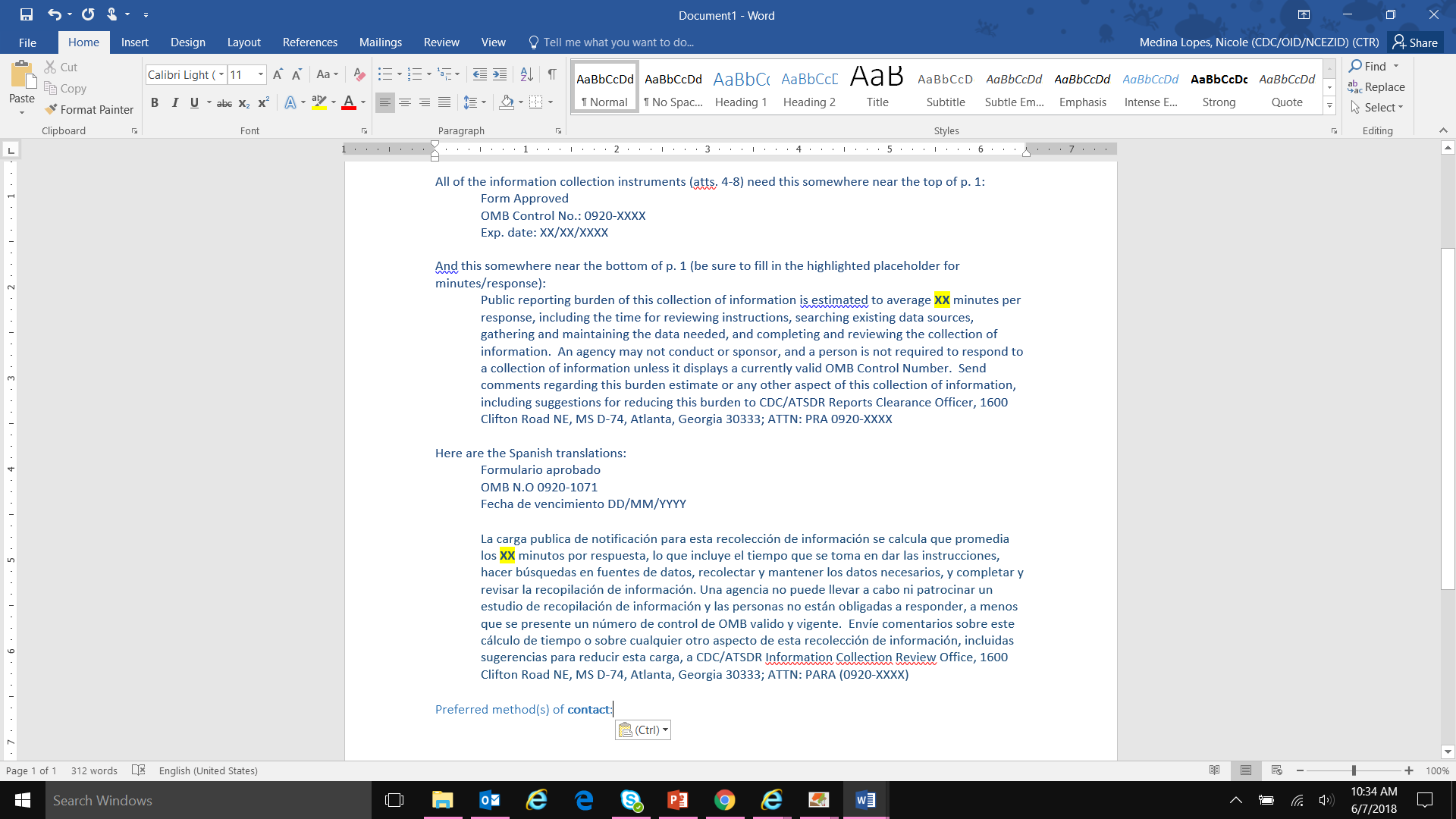 